  AURICULOTERAPIA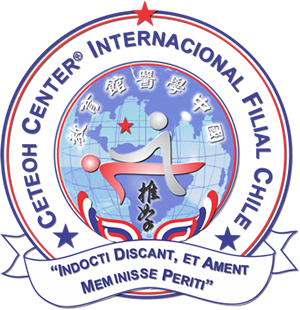 OBJETIVOS GENERALES:Al finalizar el curso el alumno deberá:a) Conocer la anatomía auricular desde el enfoque Oriental.b) Estar familiarizado con la cartografía estándar china.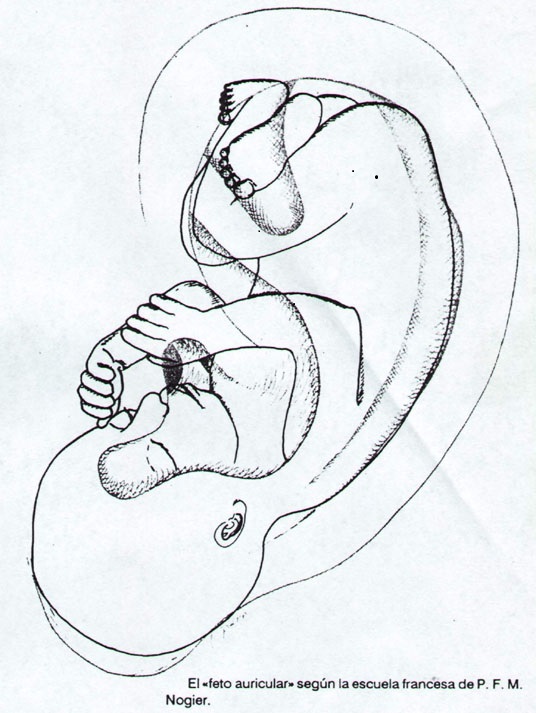 c)  Ser capaz de ejecutar principios básicos de selección de puntos.d) Detectar puntos activos para la elaboración de un tratamiento.e) Manejar nociones de asepsia, manipulación y aplicación terapéutica con    semillas e imanes.          .CONTENIDOS DEL CURSO1.- PRESENTACIÓN Y ENTREGA DE MATERIALES. (Apuntes (digitalizados), pinzas, semillas,                                            Cartografía auricular china..2.- INTRODUCCIÓN A LA AURICULOTERAPIA. a) Breve reseña histórica desde tiempos remotos a nuestros días.3.- ANATOMÍA DEL PABELLÓN AURICULAR 		a) Lóbulo (surco sub-lobular y surco  pre- lobular).b) Hélix (raíz, rama ascendente, rodilla, cuerpo y cola del Hélix) c) Antehélix. d) Antitrago e) Trago 		f) Fosa Triangular e) Concha Auricular (cava y cimba) f) Cara dorso Medial de la oreja (Base, borde libre, estructura interna de la oreja).4.- MORFOLOGÍA CHINA DE LA OREJA. (Feto invertido).5.- ACERCA DE LAS TEORIAS TRADICIONALES ORIENTALESa) Teoría del yin-yang 		b) Teoría de los Cinco Elementosc) Teoría de los Órganos Zang-Fud) Teoría de los jin-luoe) Teoría de la Energía.6.- CLASIFICACIÓN DE LOS PUNTOS CHINOS. 		a) Puntos orgánicos b) Puntos regionales c) Puntos funcionales d) Puntos de refuerzo.7.- PATOLOGIAS DE LA OREJA Y ACCIDENTES CUTÁNEOS.8.- ANALISIS DE LOS PUNTOS AURICULARES DE LA CARTOGRAFIA CHINA.9.- BREVE RESEÑA DE OTRAS CORRIENTES DE LA AURICULATERAPIA. (Paul Nogier)10.-TERAPEUTICAa) Respecto del terapeutab) Respecto del Medio ambientec) Preparación de la mesa de trabajod) Preparación del paciente, (asepsia)e) Entrevistaf) Selección de puntosg) Ubicación de puntos, (signo de la mueca)h) Aplicación de semillas e imanesi) Práctica de tratamientos con revisión de casos clínicos.